YOU Tenerife t-skjorteBeskrivelse: Classic fashion t-shirt med dyp v-hals til dame. Forhåndskrympet og fasongsydd så den holder sin feminine fasong.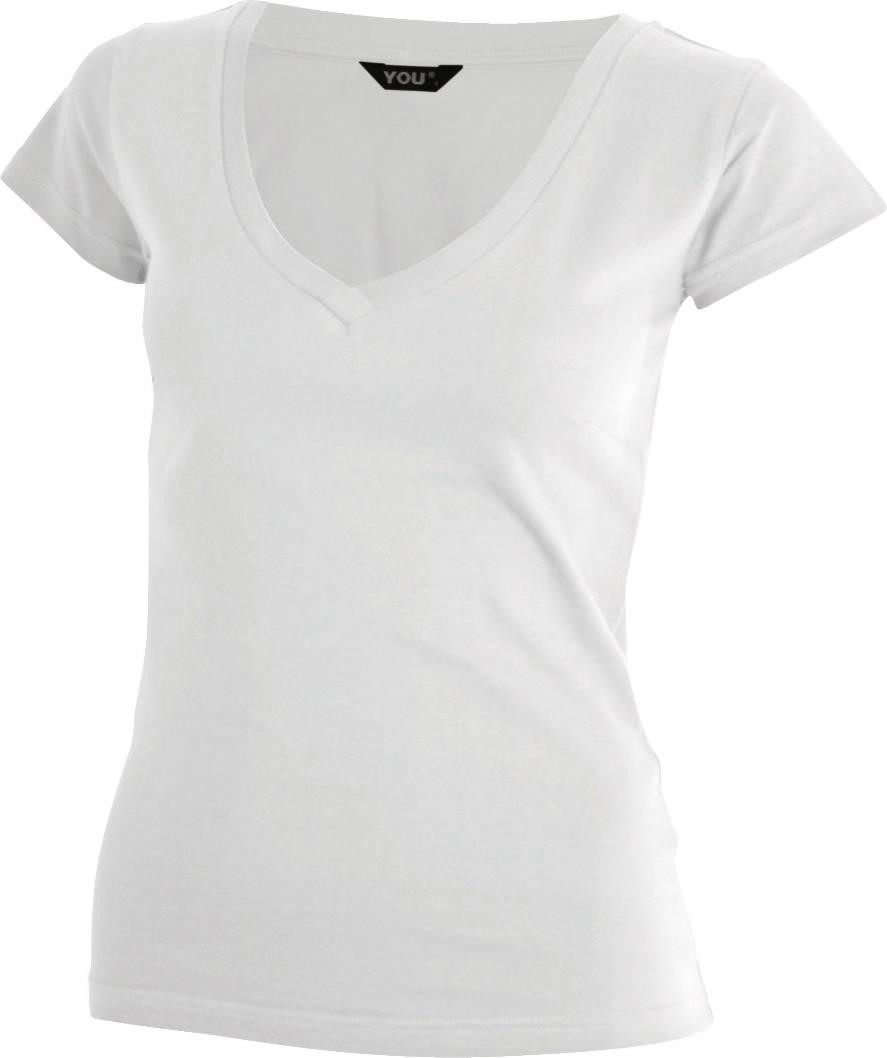 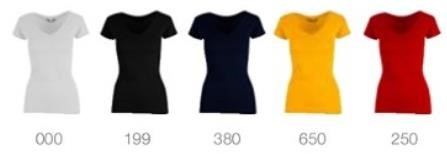 Kvalitet: 100% kjemmet bomull.Størrelser: XS, S, M, L, XL Farger: 000 Hvit, 199 Sort, 250 Rød, 380 Marine, og 650 Gul Pris: 99 kr inkl mva liten og stor logo